МУНИЦИПАЛЬНОЕ БЮДЖЕТНОЕ ДОШКОЛЬНОЕ ОБРАЗОВАТЕЛЬНОЕ УЧРЕЖДЕНИЕДЕТСКИЙ САД № 14 «ОЛЕНЕНОК»663300, Россия, Красноярский край, г. Норильск, ул. Нансена,96, тел. (3919) 22-25-66, 22-24-70,                                       факс (3919) 22-25-66, e-mail: mdouHYPERLINK "mailto:mdou14@norcom.ru"14@HYPERLINK "mailto:mdou14@norcom.ru"norcomHYPERLINK "mailto:mdou14@norcom.ru".HYPERLINK "mailto:mdou14@norcom.ru"ruКонспект занятия во 2 младшей группеОбразовательная область: художественно-эстетическое развитие: аппликация.Тема: «БУДЕМ ЗДОРОВЫ»Образовательные области: Социально-коммуникативное развитие, познавательное развитие, речевое развитие, художественно-эстетическое развитие, физическое развитиеЦели и задачи:Формировать навыки здорового образа жизни, развитие речи детей и двигательной активности; Совершенствовать умение детей ориентироваться и красиво наклеивать готовые формы на лист; правильно пользоваться клеем;Образовательные задачи: закреплять знания детей в умывании; в знании предметов туалета и их назначении; Воспитательные задачи: воспитывать у детей культурно-гигиенические навыки, желание всегда быть красивыми, чистыми, аккуратными, уважительно относиться к своему телу. Развивающие задачи: вызвать интерес к выполнению культурно-гигиенических навыков, побудить детей к постоянному их соблюдению; развивать наблюдательность, любознательность.Материалы: макет Мойдодыра, «Чудесный мешочек» с предметами личной гигиены, готовые аппликативные формыХод НОД:Для создания радостного настроения у детей в начале занятия проводитсяигра «Покажи правильно». (части лица: ушки, глазки, носик..)воспитатель называет часть лица и показывает неверно, а дети показывают нужную.Воспитатель: Ребята, сегодня мы с вами вспомним, что нужно сделать, чтобы укрепить свое здоровье. Посмотрите сколько у нас гостей, они тоже хотят услышать от нас, как быть здоровыми и никогда не болеть. Ребята поздоровайтесь с гостями! (дети дружно приветствуют гостей «Здравствуйте!»)Воспитатель: При встрече люди обычно говорят это доброе, волшебное слово, желая друг другу здоровья. Что такое здоровье? Ответы детей.Воспитатель: Здоровье – это сила, красота, оно зависит от человека, а для этого мы должны заниматься спортом, много гулять, быть добрыми, правильно питаться, следить за чистотой, употреблять в пищу витамины. Стук в дверь. Входит МойдодырВоспитатель: ой, кто это к нам в гости пришел? Мойдодыр: Здравствуйте ребята. Вы узнали кто я?   Рассматривают  Мойдодыра.Мойдодыр: А я не один пришел, со своими помощниками. Вот они! (предметы гигиены: зубные щётка и паста, мыло, полотенце, мочалка, шампунь, расчёска и т.д)                                          Дети  хором называют их. Каждый предмет после рассматривания складывается в мешочекВоспитатель: А давайте с вами поиграем?Дидактическая игра «Чудесный мешочек» + «Для чего что нужно»(предметы гигиены)Дети наощупь угадывают предметы личной гигиены (мыло, расческа, носовой платок, полотенце, зеркало, зубная паста и щетка, щетка для одежды) и рассказывают, для чего они предназначены и как ими пользоваться.  Мойдодыр: А чтобы стать сильными и здоровыми со мной зарядку сделаем:Надо нам перед едой (все дружно шагаем) Мыть руки с мылом и водой, (намыливаем руки) Чтобы злой-презлой микроб (Пазы руками) Не забрался к нам в живот. (Гладим живот) Водичка, водичка, (открываем ладошки вверх) Умой мое личико. (Как бы дотрагиваемся до лица) Чтобы глазки блестели, (дотрагиваемся до глаз) Чтобы щечки алели, (круговыми движениями щеки) Чтоб смеялся роток (улыбаемся) И кусался зубок (показываем зубки) Воспитатель: а давайте порадуем нашего гостя? Сделаем в подарок Мойдодыру красивое полотенце. Сейчас я вам расскажу, как мы будем трудиться.(делают аппликацию: наклеивают цветные полоски на полотенце)Выполнение аппликации - полотенце. Воспитатель: Покажите гостям и Мойдодыру какие красивые полотенца у нас получились.Вы сегодня отлично занимались. Я вижу на ваших лицах улыбку. Это очень хорошо! Ведь радостное, хорошее настроение помогает нашему здоровью. Угрюмый, злой человек легко поддается болезни. А хорошее настроение и улыбка – как защита от болезней. Давайте же чаще дарить друг другу улыбки. Доброго вам всем здоровья!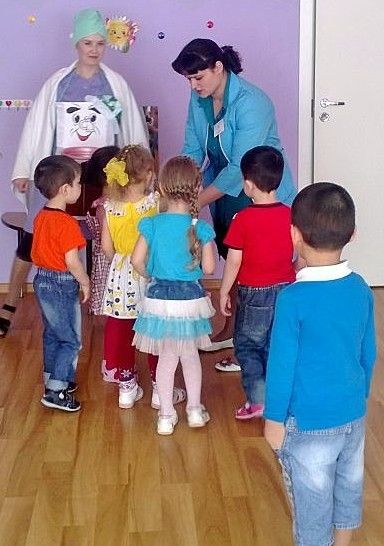 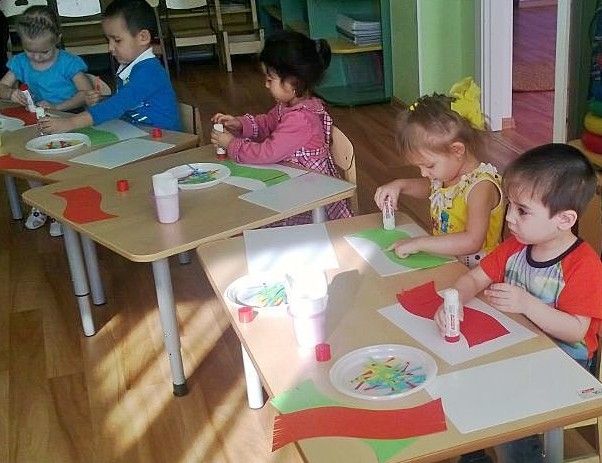 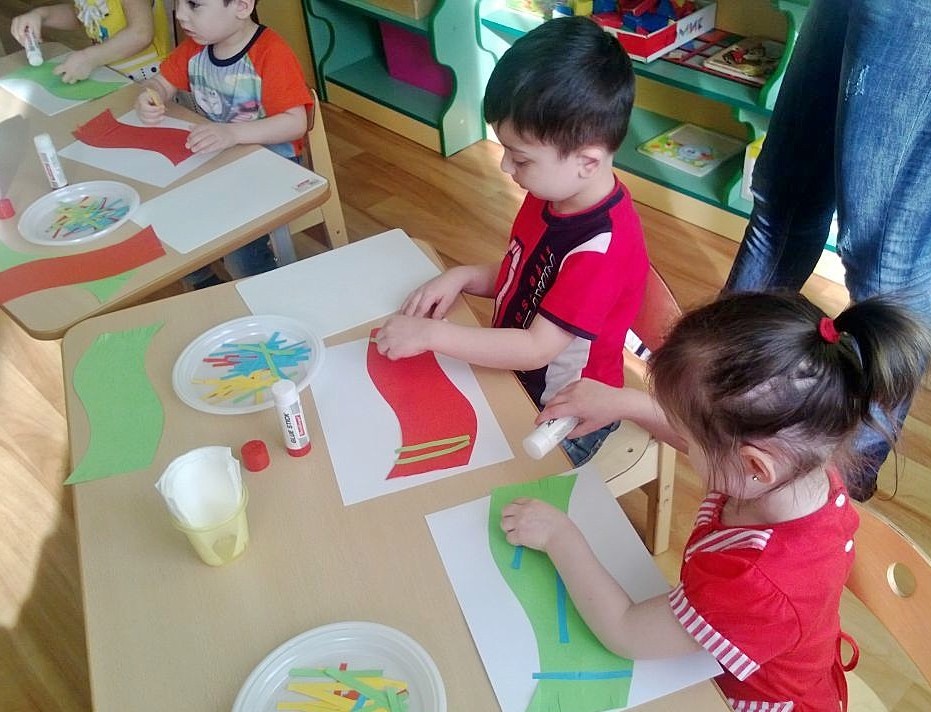 